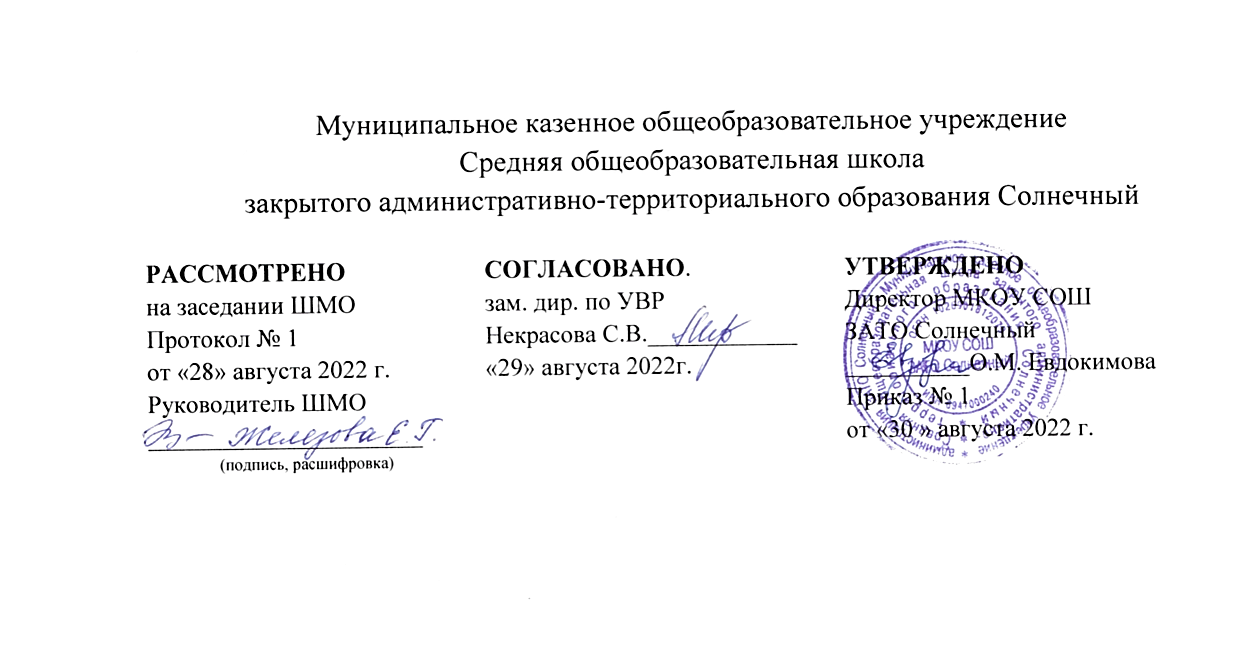 РАБОЧАЯ ПРОГРАММАпо учебному предмету  __АЛГЕБРА и ГЕОМЕТРИЯ__на 2022-2023 учебный годПрограмма разработана на основеПримерных программ основного общего образования, авторских программпод редакцией Т.А. Бурмистровой. Алгебра. Геометрия. Москва, «Просвещение», 2012 г(указать примерную программу/программы, год издания при наличии)Для        8      классаСрок реализации: 1 год.Количество часов по программе: 170Количество часов в неделю: 5Составитель: ФЕТИСОВ И.С.учитель математики                                                                                                   (занимаемая должность)п. Солнечный Тверской области2022 г.РАЗДЕЛ 1. Планируемые результаты освоения учебного предметав направлении личностного развития:развитие логического и критического мышления, культуры речи, способности к умственному эксперименту;формирование у учащихся интеллектуальной честности и объективности, способности к преодолению мыслительных стереотипов, вытекающих из обы- денного опыта;воспитание качеств личности, обеспечивающих социальную мобильность, способность принимать самостоятельные решения;формирование качеств мышления, необходимых для адаптации в современном информационном обществе;развитие интереса к математическому творчеству и математических способно- стей.в метапредметном направлении:формирование представлений о математике как части общечеловеческой культуры, о значимости математики в развитии цивилизации и современного общества;развитие представлений о математике как форме описания и методе познания действительности, создание условий для приобретения первоначального опыта математического моделирования;формирование общих способов интеллектуальной деятельности, характерных для математики и являющихся основой познавательной культуры, значимой для различных сфер человеческой деятельности.в предметном направлении:овладение математическими знаниями и умениями, необходимыми для продол- жения обучения в старшей школе или иных общеобразовательных учреждени- ях, изучения смежных дисциплин, применения в повседневной жизни;создание фундамента для математического развития, формирования меха- низмов мышления, характерных для математической деятельности.С учетом требований Федерального государственного образовательного стандарта основного общего образования проектирование, организация и оценка результатов образования осуществляется на основе системно-деятельностного подхода, который обеспечивает:формирование готовности обучающихся к саморазвитию и непрерывному обра- зованию;проектирование и конструирование развивающей образовательной среды обра- зовательного учреждения;активную учебно-познавательную деятельность обучающихся;построение образовательного процесса с учетом индивидуальных, возрастных, психологических, физиологических, особенностей здоровья обучающихся.Таким образом, системно-деятельностный подход ставит своей задачей ориентировать ученика не только на усвоение знаний, но, в первую очередь, на способы этого усвоения, на способы мышления и деятельности, на развитие познавательных сил и творческого потенциала ребенка. В связи с этим, во время учебных занятий учащихся необходимо вовлекать в различные виды деятельности (беседа, дискуссия, экскурсия, творческая работа, исследовательская (проектная) работа и другие), которые обеспечивали бы высокое качество знаний, развитие умственных и творческих способностей, познавательной, а главное самостоятельной деятельности учеников.РАЗДЕЛ 2. Содержание учебного предмета.Алгебраические выражения (10ч). Числовые и алгебраические выражения.Алгебраические равенства. Формулы. Свойства арифметических действий. Правила раскрытия скобок.Цель – систематизировать и обобщить сведения о преобразовании выражений, полученные учащимися в курсе математики 5,6 классов.Знать какие числа являются целыми, дробными, рациональными, положительными, отрицательными и др.; свойства действий над числами; знать и понимать термины: числовое выражение, выражение с переменными, значение выражения, среднее арифметическое, размах, мода и медиана ряда данных.Уметь осуществлять в буквенных выражениях числовые подстановки и выполнять соответствующие вычисления; сравнивать значения буквенных выражений при заданных значениях входящих в них переменных; применять свойства действий над числами при нахождении значений числовых выражений.Уравнения с одним неизвестным (8ч). Уравнение и его корни. Решение уравнений с одним неизвестным, сводящихся к линейным. Решение задач с помощью уравнений.Цель – совершенствовать умения решения линейных уравнений и текстовых задач, решаемых с помощью уравнений.Знать определение линейного уравнения, корня уравнения, области определения уравнения.Уметь решать линейные уравнения и уравнения, сводящиеся к ним; составлять уравнение по тексту задачи.Одночлены и многочлены (17ч). Степень с натуральным показателем. Свойства степени с натуральным показателем. Одночлен. Стандартный вид одночлена.Умножение одночленов. Многочлены. Приведение подобных членов. Сложение и вычитание многочленов. Умножение многочлена на одночлен. Умножение многочлена на многочлен. Деление одночлена и многочлена на одночлен.Цель – выработать умение выполнять сложение, вычитание, умножение одночленов и многочленов.Знать	определение одночлена и многочлена, понимать формулировку заданий:«упростить выражение».Уметь	приводить	многочлен	к	стандартному	виду,	выполнять	действия	с многочленами.Разложение многочленов на множители (17ч). Вынесение общего множителя за скобки. Способ группировки. Формула разности квадратов. Квадрат суммы. Квадрат разности. Применение нескольких способов разложения многочлена на множители.Цель – выработать умение выполнять разложение многочлена на множители, применять полученные навыки при решении уравнений, доказательстве тождеств.Знать	способы разложения многочлена на множители, формулы сокращенного умножения.Уметь разложить многочлен на множители.Алгебраические дроби (19ч). Алгебраическая дробь. Сокращение дробей. Приведение дробей к общему знаменателю. Сложение и вычитание алгебраических дробей. Умножение и деление алгебраических дробей. Совместные действия над алгебраическими дробями.Цель – выработать умение применять в несложных случаях формулы сокращённого умножения для преобразования алгебраических дробей.Знать	правила сокращения дроби, приведение дробей к общему знаменателю, арифметических действий над алгебраическими дробями.Уметь преобразовать алгебраическую дробь.Линейная функция и ее график (10ч). Прямоугольная система координат на плоскости. Функция. Функция y=kх и ее график. Линейная функция и ее график.Цель – познакомить учащихся с основными функциональными понятиями и с графиками функций y=kx+b,  y=kx.Знать определения функции, области определения функции, области значений, что такое аргумент, какая переменная называется зависимой, какая независимой; понимать, что такое функция.Уметь правильно употреблять функциональную терминологию (значение функции, аргумент, график функции, область определения, область значений); находить значения функций, заданных формулой, таблицей, графиком; решать обратную задачу; строить графики линейной функции, прямой и обратной пропорциональности; интерпретировать в несложных случаях графики реальных зависимостей между величинами, отвечая на поставленные вопросы.Цель – познакомить учащихся со способами решения систем линейных уравнений с двумя переменными, выработать умение решать системы уравнений и применять их при решении текстовых задач.Знать, что такое линейное уравнение с двумя переменными, система уравнений, знать различные способы решения систем уравнений с двумя переменными: способ подстановки, способ сложения; понимать, что уравнение – это математический аппарат решения разнообразных задач из математики, смежных областей знаний, практики.Уметь   правильно   употреблять   термины:   «уравнение   с   двумя   переменными»,«система»; понимать их в тексте, в речи учителя, понимать формулировку задачи«решить систему уравнений с двумя переменными»; строить некоторые графики уравнения с двумя переменными; решать системы уравнений с двумя переменными различными способами.Системы двух уравнений с двумя неизвестными (11ч). Уравнение первой степени с двумя неизвестными. Системы уравнений. Способ подстановки. Способ сложения. Графический способ решения систем уравнений. Решение задач с помощью систем уравнений.Элементы комбинаторики (6ч). Различные комбинации из трех элементов. Таблица вариантов и правило произведения. Подсчет вариантов с помощью графов. Решение задач.Повторение (4ч). Повторение, обобщение и систематизация знаний, умений и навыков за курс алгебры 7 класса.РАЗДЕЛ 3. Календарно-тематическое планирование.Учебно-методическое обеспечениеСписок литературы для учителя1) Ю.М.Колягин, М.В. Ткачева и др. Алгебра. 7 класс, М.: Просвещение, 2014. – 319 с.Ю.М.Колягин, М.В. Ткачева и др. Алгебра. Рабочая тетрадь. 7 класс. В 2 частях. М.: Просвещение, 2014. – Ч. 1 – 96 с., Ч. 2 – 96 с. : ил.М.В. Ткачева, Н.Е.Федорова. Алгебра. Дидактические материалы. 7 класс.М: Просвещение, 2014 – 128 с.: ил.М.В. Ткачева. Алгебра. Тематические тесты. 7 класс.М: Просвещение, 2014 – 128 с.: ил.А.Г.Мордкович, Н.П.Николаев. Алгебра 7. Задачник в двух частях, Мнемозина, Москва 2011А.Г.Мордкович, Н.П.Николаев. Алгебра 7. Учебник в двух частях, Мнемозина, Москва 2011Ю.Н. Макарычев и др. Алгебра 7, для углубленного изучения, Мнемозина, Москва 2010Л.И. Звавич и др. Дидактические материалы по алгебре 7.Б. Г. Зив , В.А. Гольдич , Дидактические материалы. Алгебра 7, Петроглиф, С.-Петербург,	2014Л.И.Мартышова, Контрольно-измерительные материалы. Алгебра: 7 класс. –М.: ВАКО, 2010Е.В.Смыкалова, Математика. Дополнительные главы по математике для учащихся 7 класса, Спб: СМИО Пресс, 2008«Нестандартные задания по математике 5 – 11 классы», В.В. Кривоногов.«Математика, итоговые уроки 5-9 классы», О.В. Бощенко.«Математические олимпиады в школе 5-11 классы», А.В. Фарков.Тесты по математике 5-11 классы, М.А. Максимовская и др.«Учитесь мыслить нестандартно», Б.М. Абдрашитов и др.«Интеллектуальные турниры, марафоны, бои», библиотека «Первого сентября», 2003 г.«Тесты для промежуточной аттестации 7-8 классы», Ф.Ф. Лысенко, 2007 г.«Я иду на урок математики, 7 класс, алгебра», библиотека «Первого сентября», 2001 г.Интернет ресурсы:http://uchitmatematika. ucos. ru/http:// mikhatoval. edum. ru/http://yroki. nethttp:// rusedi.ru/Список литературы для учящихсяЮ.М.Колягин, М.В. Ткачева и др. Алгебра. 7 класс, М.: Просвещение, 2014. – 319 с. : ил.Ю.М.Колягин, М.В. Ткачева и др. Алгебра. Рабочая тетрадь. 7 класс. В 2 частях. М.: Просвещение, 2014. – Ч. 1 – 96 с., Ч. 2 – 96 с. : ил.М.В. Ткачева, Н.Е.Федорова. Алгебра. Дидактические материалы. 7 класс.М: Просвещение, 2014 – 128 с.: ил.Б. Г. Зив , В.А. Гольдич , Дидактические материалы. Алгебра 7, Петроглиф, С.-Петербург, 2014.М.В. Ткачева. Алгебра. Тематические тесты. 7 класс.М: Просвещение, 2014 – 128 с.: ил.Лист корректировки учебной программы№ п/пНаименование разделов и темКоличество часовХарактеристика деятельности обучающихся(формирование УУД)Характеристика деятельности обучающихся(формирование УУД)Характеристика деятельности обучающихся(формирование УУД)№ п/пНаименование разделов и темКоличество часовпредметныеличностныеметапредметн ыеIАлгебраические выражения101Введение. Повторение пройденного	в	6 классе.1Умеют находить значение числового выражения, записывать числовыеравенства, выполнятьВыражают положительное отношение к процессу познания; адекватно оценивают свою учебнуюдеятельность; применяютРегулятивные - вносят коррективы и дополнения в способ своихдействийарифметическиеправила деловогоПознавательные -действия, проверятьсотрудничествавыделяютверность числовогоколичественныеравенствахарактеристикиобъектов,заданные словами.Структурируютзнания. Выбираютоснования икритерии длясравнения,классификацииобъектовКоммуникативные- работают вгруппе.Придерживаютсяморально-этических ипсихологическихпринциповобщения исотрудничества2Числовые выражения.1Умеют находить значение числовогоВыражают положительное отношение к процессуРегулятивные - выделяют ивыражения,познания; адекватноосознают то, чтозаписывать числовыеоценивают свою учебнуюуже усвоено и чторавенства, выполнятьдеятельность; применяютеще подлежитарифметическиеправила деловогоусвоению.действия, проверятьсотрудничестваОцениваютверность числовогодостигнутыйравенстварезультат.Познавательные -описываютсодержаниесовершаемыхдействий с цельюориентировкипредметно-практической илиинойдеятельности.Умеют сообщать конкретное содержание в письменной и устной форме Умеют (или развивают способность) брать на себя инициативу в организации совместного действия. Умеют слушать и слышать другдруга3Алгебраические выражения.1Могут определить порядок выполнения действий, применять арифметические законы сложения и умножения, действия с десятичными дробями, действия с обыкновенными дробями Умеют определять, какие значения переменных для данного выражения являются допустимыми, недопустимыми; делать вывод о том, имеет ли смысл данное числовое выражениеДают адекватную оценкусвоей учебной деятельности; осознаютРегулятивные –ставят учебную задачу на основеМогут определить порядок выполнения действий, применять арифметические законы сложения и умножения, действия с десятичными дробями, действия с обыкновенными дробями Умеют определять, какие значения переменных для данного выражения являются допустимыми, недопустимыми; делать вывод о том, имеет ли смысл данное числовое выражениеграницы собственногознания и «незнания»соотнесения того,что уже известно иМогут определить порядок выполнения действий, применять арифметические законы сложения и умножения, действия с десятичными дробями, действия с обыкновенными дробями Умеют определять, какие значения переменных для данного выражения являются допустимыми, недопустимыми; делать вывод о том, имеет ли смысл данное числовое выражениетого, что ещеМогут определить порядок выполнения действий, применять арифметические законы сложения и умножения, действия с десятичными дробями, действия с обыкновенными дробями Умеют определять, какие значения переменных для данного выражения являются допустимыми, недопустимыми; делать вывод о том, имеет ли смысл данное числовое выражениенеизвестноМогут определить порядок выполнения действий, применять арифметические законы сложения и умножения, действия с десятичными дробями, действия с обыкновенными дробями Умеют определять, какие значения переменных для данного выражения являются допустимыми, недопустимыми; делать вывод о том, имеет ли смысл данное числовое выражениеПознавательныеМогут определить порядок выполнения действий, применять арифметические законы сложения и умножения, действия с десятичными дробями, действия с обыкновенными дробями Умеют определять, какие значения переменных для данного выражения являются допустимыми, недопустимыми; делать вывод о том, имеет ли смысл данное числовое выражение– устанавливаютМогут определить порядок выполнения действий, применять арифметические законы сложения и умножения, действия с десятичными дробями, действия с обыкновенными дробями Умеют определять, какие значения переменных для данного выражения являются допустимыми, недопустимыми; делать вывод о том, имеет ли смысл данное числовое выражениепричинно-Могут определить порядок выполнения действий, применять арифметические законы сложения и умножения, действия с десятичными дробями, действия с обыкновенными дробями Умеют определять, какие значения переменных для данного выражения являются допустимыми, недопустимыми; делать вывод о том, имеет ли смысл данное числовое выражениеследственныеМогут определить порядок выполнения действий, применять арифметические законы сложения и умножения, действия с десятичными дробями, действия с обыкновенными дробями Умеют определять, какие значения переменных для данного выражения являются допустимыми, недопустимыми; делать вывод о том, имеет ли смысл данное числовое выражениесвязи. СтроятМогут определить порядок выполнения действий, применять арифметические законы сложения и умножения, действия с десятичными дробями, действия с обыкновенными дробями Умеют определять, какие значения переменных для данного выражения являются допустимыми, недопустимыми; делать вывод о том, имеет ли смысл данное числовое выражениелогические цепиМогут определить порядок выполнения действий, применять арифметические законы сложения и умножения, действия с десятичными дробями, действия с обыкновенными дробями Умеют определять, какие значения переменных для данного выражения являются допустимыми, недопустимыми; делать вывод о том, имеет ли смысл данное числовое выражениерассуждений.Могут определить порядок выполнения действий, применять арифметические законы сложения и умножения, действия с десятичными дробями, действия с обыкновенными дробями Умеют определять, какие значения переменных для данного выражения являются допустимыми, недопустимыми; делать вывод о том, имеет ли смысл данное числовое выражениеВыдвигают иМогут определить порядок выполнения действий, применять арифметические законы сложения и умножения, действия с десятичными дробями, действия с обыкновенными дробями Умеют определять, какие значения переменных для данного выражения являются допустимыми, недопустимыми; делать вывод о том, имеет ли смысл данное числовое выражениеобосновываютМогут определить порядок выполнения действий, применять арифметические законы сложения и умножения, действия с десятичными дробями, действия с обыкновенными дробями Умеют определять, какие значения переменных для данного выражения являются допустимыми, недопустимыми; делать вывод о том, имеет ли смысл данное числовое выражениегипотезы,Могут определить порядок выполнения действий, применять арифметические законы сложения и умножения, действия с десятичными дробями, действия с обыкновенными дробями Умеют определять, какие значения переменных для данного выражения являются допустимыми, недопустимыми; делать вывод о том, имеет ли смысл данное числовое выражениепредлагаютМогут определить порядок выполнения действий, применять арифметические законы сложения и умножения, действия с десятичными дробями, действия с обыкновенными дробями Умеют определять, какие значения переменных для данного выражения являются допустимыми, недопустимыми; делать вывод о том, имеет ли смысл данное числовое выражениеспособы ихМогут определить порядок выполнения действий, применять арифметические законы сложения и умножения, действия с десятичными дробями, действия с обыкновенными дробями Умеют определять, какие значения переменных для данного выражения являются допустимыми, недопустимыми; делать вывод о том, имеет ли смысл данное числовое выражениепроверкиМогут определить порядок выполнения действий, применять арифметические законы сложения и умножения, действия с десятичными дробями, действия с обыкновенными дробями Умеют определять, какие значения переменных для данного выражения являются допустимыми, недопустимыми; делать вывод о том, имеет ли смысл данное числовое выражениеКоммуникативныеМогут определить порядок выполнения действий, применять арифметические законы сложения и умножения, действия с десятичными дробями, действия с обыкновенными дробями Умеют определять, какие значения переменных для данного выражения являются допустимыми, недопустимыми; делать вывод о том, имеет ли смысл данное числовое выражение– регулируютМогут определить порядок выполнения действий, применять арифметические законы сложения и умножения, действия с десятичными дробями, действия с обыкновенными дробями Умеют определять, какие значения переменных для данного выражения являются допустимыми, недопустимыми; делать вывод о том, имеет ли смысл данное числовое выражениесобственнуюМогут определить порядок выполнения действий, применять арифметические законы сложения и умножения, действия с десятичными дробями, действия с обыкновенными дробями Умеют определять, какие значения переменных для данного выражения являются допустимыми, недопустимыми; делать вывод о том, имеет ли смысл данное числовое выражениедеятельностьМогут определить порядок выполнения действий, применять арифметические законы сложения и умножения, действия с десятичными дробями, действия с обыкновенными дробями Умеют определять, какие значения переменных для данного выражения являются допустимыми, недопустимыми; делать вывод о том, имеет ли смысл данное числовое выражениепосредствомМогут определить порядок выполнения действий, применять арифметические законы сложения и умножения, действия с десятичными дробями, действия с обыкновенными дробями Умеют определять, какие значения переменных для данного выражения являются допустимыми, недопустимыми; делать вывод о том, имеет ли смысл данное числовое выражениеписьменной речи4Свойства арифметических действий..1Имеют представление о переместительном, сочетательном и распределительном законах сложения и умножения. Могут найти значение числового выражения, используя законы и свойства арифметических действийОбъясняют отличия в оценках одной и той же ситуации разными людьми, оценивают свою учебную деятельность, проявляют познавательный интерес к изучению предметаРегулятивные – самостоятельно формулируют познавательную цель и строят действия в соответствии с ней Познавательные– выбираютзнаково- символические средства для построения моделиКоммуникативные– устанавливают рабочие отношения, учатся эффективно сотрудничать и способствовать продуктивнойкооперации5Свойства арифметических действий.1Умеют составлять математическую модель реальнойситуации, используяОбъясняют самому себе свои наиболее заметные достижения, выражаютположительное отношение кРегулятивные - сличают свой способ действия сэталономматематическийпроцессу познания,Познавательные –язык; осуществлятьоценивают свою учебнуювыражают смыслпоиск несколькихдеятельностьситуацииспособов решения.различнымиУмеют решатьсредствамитекстовые задачи,(рисунки,используя методсимволы, схемы,математическогознаки)моделированияКоммуникативные– развиваютумениеинтегрироваться вгруппусверстников истроитьпродуктивноевзаимодействие сосверстниками ивзрослыми6Алгебраические равенства, формулы.1Умеют решать текстовые задачи,выделяя три этапаПринимают и осваивают социальную рольобучающегося; проявляютРегулятивные - составляют план ипоследовательностматематическогомотивы своей учебнойь действиймоделированиядеятельности; понимаютПознавательные –личностный смысл учениястроят логическиецепи рассужденийКоммуникативные–с достаточнойполнотой иточностьювыражают своимысли всоответствии сзадачами иусловиямикоммуникации7Правила раскрытия скобок.1Могут раскрывать скобки, применяяправила раскрытияОбъясняют самому себе свои отдельные ближайшиецели саморазвития, даютРегулятивные - сличают свойспособ действия сскобокадекватную оценку своейэталономучебной деятельностиПознавательные –анализируютобъект, выделяясущественные инесущественныепризнаки.Выполняютоперации сознаками исимволамиКоммуникативные–умеют слушать ислышать другдруга8Правила раскрытия скобок.1Могут решатьсложные вычислительныеВырабатывают впротиворечивых ситуациях правила поведения,Регулятивные -вносят коррективы и дополнения впримеры испособствующиеспособ своихуравнения, применяяненасильственному идействий в случаеправила раскрытияравноправномурасхожденияскобок ипреодолению конфликтаэталона, реальногораспределительныйдействия и егозакон умноженияпродуктаПознавательные – выделяют обобщенный смысл и формальную структуру задачи Коммуникативные– проявляют готовность адекватно реагировать на нужды других, оказывать помощь и эмоциональную поддержкупартнерам9Решение задач по теме«Алгебраические выражения». Тест.1Формируют навык самодиагностировани я и взаимоконтроля, работают самостоятельно и в группах. Используют умения раскрывать скобки, группировать числа, приводить подобные слагаемые; выполняют задания творческого характера.Выражают положительное отношение к процессу познания; адекватно оценивают свою учебную деятельность; применяют правила делового сотрудничества; понимают причины успеха в своей учебной деятельностиРегулятивные - составляют план и последовательност ь действий Познавательные – строят логические цепи рассуждений Коммуникативные–с достаточной полнотой и точностью выражают свои мысли в соответствии с задачами и условиямикоммуникации10Контрольная работа№ 1 (входная) по теме«Алгебраические выражения»1Демонстрируют умение обобщения и систематизации знаний по темам раздела«Алгебраические выражения».Выражают положительное отношение к процессу познания; оценивают свою учебную деятельность; применяют правила делового сотрудничестваРегулятивные - осознают качество и уровень усвоения Познавательные – выбирают наиболее эффективные способы решения задачи Коммуникативные– Регулируют собственную деятельность посредствомписьменной речиIIУравнения с одним неизвестным811Анализ контрольной работы. Уравнения и его корни.1Знают правила решения уравнений, приводя при этом подобные слагаемые, раскрывая скобки и упрощая выражение левой части уравнения. Могут решать уравнения, приводя при этом подобные слагаемые, раскрывая скобки и упрощая выражение левой части уравненияОбъясняют отличия в оценках одной и той же ситуации разными людьмиРегулятивные - оценивают достигнутый результат Познавательные – выделяют количественные характеристики объектов, заданные словами. Выделяют обобщенный смысл и формальную структуру задачиКоммуникативные– Умеют (или развивают способность) с помощью вопросов добывать недостающуюинформацию12Решение уравнений с одним неизвестным, сводящихся к линейным.1Могут решать текстовые задачи на составление уравнений. Могут свободно решать сложные уравнения, приводя при этом подобные слагаемые, раскрывая скобки и упрощая выражение левой части уравненияПроявляют познавательный интерес к изучению предмета; дают адекватную оценку своей учебной деятельности; применяют правила делового сотрудничестваРегулятивные - cтавят учебную задачу на основе соотнесения того, что уже известно и усвоено, и того, что еще неизвестно Познавательные – анализируют объект, выделяя существенные и несущественные признаки.Выделяют объекты и процессы с точки зрения целого и частей Коммуникативные– обмениваются знаниями между членами группы для принятия эффективныхсовместных решений13Решение уравнений с одним неизвестным, сводящихся к линейным.Самостоятельная работа.1Могут показать, что уравнение не имеет решения и выделить при этом условия, когда уравнение не имеет решения; решить уравнение, используя свойства пропорции. Могут доказать, что уравнение не имеет решения. Умеют решать уравнения, содержащие переменную под знаком модуляОбъясняют самому себе свои наиболее заметные достиженияРегулятивные - сличают свой способ действия с эталоном Познавательные – выделяют обобщенный смысл и формальную структуру задачи. Умеют выбирать обобщенные стратегии решения задачи Коммуникативные– умеют представлять конкретное содержание и сообщать его вписьменной форме14Решение задач с помощью уравнений1Могут составить математическую модель реальной ситуации, а затем решить уравнение по правиламПринимают и осваивают социальную роль обучающегося; проявляют мотивы своей учебной деятельности; понимают личностный смысл ученияРегулятивные - сличают свой способ действия с эталоном Познавательные – Выделяют обобщенный смысл и формальную структуру задачи. Умеют выбиратьобобщенные стратегии решениязадачиКоммуникативные– обмениваютсязнаниями между членами группы15Решение задач с помощью уравнений.1Могут решать текстовые задачи повышенной сложности на числовые величины, на движение по дороге и реке; составить набор карточек с заданиями.Дают позитивную самооценку своей учебной деятельности, понимают причины успеха в учебной деятельности, проявляют познавательный интерес к изучению предметаРегулятивные - составляют план и последовательност ь действий Познавательные – Моделируют условие с помощью схем, рисунков, реальных предметов; строят логическую цепочку рассуждений Коммуникативные– Обмениваются знаниями между членами группы для принятия эффективныхсовместных решений16Решение задач с помощью уравнений Самостоятельная работа.1Могут решать текстовые задачи на числовые величины, на движение по дороге и реке;Принимают и осваивают социальную роль обучающегося, проявляют мотивы своей учебной деятельности, дают адекватную оценку своей учебной деятельностиРегулятивные - критически оценивают полученный ответ, осуществляют самоконтроль, проверяя ответ на соответствие условию Познавательные – структурируют знания. Осознанно и произвольно строят речевые высказывания в устной и письменной форме Коммуникативные– учатся управлять поведением партнера - убеждать его, контролировать, корректировать и оценивать егодействия17Решение задач по теме «Уравнения с одним неизвестным». Тест.1Выполняют практические задания, проблемные задания на закрепление и повторение знаний. Объясняют характер своей ошибки, решают подобные задания и придумывают свой вариант задания на данную ошибку.Принимают и осваивают социальную роль обучающегося, проявляют мотивы своей учебной деятельности, дают адекватную оценку своей учебной деятельностиРегулятивные - критически оценивают полученный ответ, осуществляют самоконтроль, проверяя ответ на соответствие условию Познавательные – структурируют знания. Осознанно и произвольно строят речевые высказывания вустной иписьменной формеКоммуникативные– учатся управлять поведением партнера - убеждать его, контролировать, корректировать и оценивать егодействия18Контрольная работа№ 2 по теме«Уравнения с одним неизвестным»1Демонстрируют умение обобщения и систематизации знаний по темам раздела «Уравнения с одним неизвестным».Объясняют самому себе свои наиболее заметные достиженияРегулятивные – осознают качество и уровень усвоения Познавательные – выбирают наиболее эффективные способы решения задачи в зависимости от конкретных условий Коммуникативные– умеют представлять конкретное содержание и сообщать его вписьменной формеIIIОдночлены и многочлены1719Анализ контрольной работы. Степень с натуральным показателем.1Умеют возводить числа в степень; заполнять и оформлять таблицы, отвечать на вопросы с помощью таблиц. Умеют находить значения сложных выражений со степенями, представлять число в виде произведения степенейОбъясняют отличия в оценках одной и той же ситуации разными людьми, проявляют познавательный интерес к изучению предмета, дают адекватную оценку своей учебной деятельностиРегулятивные - выделяют и осознают то, что уже усвоено, осознают качество и уровень усвоения Познавательные – строят логические цепи рассуждений Коммуникативные– используют адекватные языковые средства для отображения своих мыслей20Степень с натуральным показателем.1Умеют пользоваться таблицей степеней при выполнении вычислений со степенями, пользоваться таблицей степеней при выполнении заданий повышенной сложностиПринимают и осваивают социальную роль обучающегося, проявляют мотивы учебной деятельности, дают адекватную оценку своей учебной деятельности, понимают причины успеха в учебной деятельностиРегулятивные - оценивают достигнутый результат Познавательные – выполняют операции со знаками и символами. выражают структуру задачи разными средствами оценивают достигнутый результат Коммуникативные– с достаточнойполнотой и точностью выражают свои мысли в соответствии с задачами и условиямикоммуникации21Свойства степени с натуральным показателем.1Умеют применять свойства степеней для упрощения числовых и алгебраических выражений; применять свойства степеней для упрощения сложных алгебраических дробей.Объясняют самому себе свои отдельные ближайшие цели саморазвитияРегулятивные - самостоятельно формулируют познавательную цель и строят действия в соответствии с ней Познавательные – выражают смысл ситуации различными средствами (рисунки, символы, схемы, знаки) Коммуникативные– адекватно используют речевые средствадля аргументации своей позиции22Свойства степени с натуральным показателем.Самостоятельная работа.1Умеют применять правила умножения и деления степеней с одинаковыми показателями для упрощения числовых и алгебраических выражений; находить степень с нулевым показателем.Могут находить степень с натуральным показателем. Умеют находить степень с нулевым показателем.Понимают необходимость учения, осваивают и принимают социальную роль обучающегося, дают адекватную оценку результатам своей учебной деятельностиОбъясняют отличия в оценках одной и той же ситуации разными людьмиРегулятивные - составляют план и последовательност ь действий.Сверяют способ своих действий с заданным эталоном, обнаруживают отклонения и отличия от эталона Познавательные – выделяют количественные характеристики объектов, заданные словами Умеют выбирать смысловые единицы текста и устанавливать отношения между ними Коммуникативные– с достаточной полнотой и точностью выражают свои мысли в соответствии с задачами коммуникации Умеют слушать ислышать друг друга23Одночлен. Стандартный вид одночлена.1Умеют находить значение одночлена при указанныхзначенияхПринимают и осваивают социальную роль обучающегося, проявляютмотивы своей учебнойРегулятивные - вносят коррективы и дополнения вспособ своихпеременных. Умеют приводить к стандартному виду сложные одночлены; работать по заданному алгоритмудеятельности, дают адекватную оценку своей учебной деятельностидействий Познавательные – выделяют обобщенный смысл и формальную структуру задачи Коммуникативные– Учатся устанавливать и сравнивать разные точки зрения, прежде чемпринимать решение24Умножение одночленов.1Знают алгоритм умножения одночленов и возведения одночлена в натуральную степеньОбъясняют самому себе свои наиболее заметные достиженияРегулятивные - составляют план и последовательност ь действий Познавательные – структурируют знания. Выбирают основания и критерии для сравнения, классификации объектов Коммуникативные– проявляют готовность к обсуждению разных точек зрения и выработке общей (групповой)позиции25Умножение одночленов. Самостоятельная работа.1Могут применять правила умножения одночленов, возведения одночлена в степень для упрощения выраженийПроявляют положительное отношение к урокам математики, осваивают и принимают социальную роль обучающегося, понимают причины успеха своей учебной деятельностиРегулятивные - осознают качество и уровень усвоения Познавательные – анализируют условия и требования задачи Коммуникативные– учатся управлять поведением партнера - убеждать его, контролировать, корректировать и оценивать его действия26Многочлены.1Имеют представление о многочлене, о действии приведения подобных членов многочлена, о стандартном виде многочлена, о полиноме.Дают позитивную самооценку результатам деятельности, понимают причины успеха в своей учебной деятельности, проявляют познавательный интерес к изучению предметаОбъясняют самому себе свои наиболее заметные достижения, проявляют устойчивый и широкий интерес к способам решенияпознавательных задач, оценивают свою учебнуюРегулятивные - выделяют и осознают то, что уже усвоено, осознают качество и уровень усвоения Оценивают достигнутый результат Познавательные – выбирают наиболееэффективные способы решениядеятельностьзадачи в зависимости от конкретных условий Самостоятельно создают алгоритмы деятельности при решении проблем творческого и поискового характера Коммуникативные– Умеют представлять конкретное содержание и сообщать его в письменной форме Вступают в диалог, учатся владеть монологической и диалогической формами речи в соответствии с нормами родногоязыка27Приведение подобных членов.1Умеют находить подобные одночлены, приводить к стандартному виду сложные одночлены.Проявляют положительное отношение к урокам математики, осваивают и принимают социальную роль обучающегося, понимают причины успеха своей учебной деятельностиРегулятивные - самостоятельно формулируют познавательную цель Познавательные – выполняют операции со знаками и символами.Строят логические цепи рассуждений Коммуникативные– Вступают в диалог, участвуют в коллективном обсужденииучебной задачи28Сложение и вычитание многочленов.1Умеют выполнять сложение и вычитание многочленовДают положительную адекватную самооценку на основе заданных критериев успешности учебной деятельности, ориентируются на анализ соответствия результатов требованиям конкретной учебной задачиРегулятивные - сличают способ своих действий с заданным эталоном, обнаруживают отклонения и отличия от эталона. Вносят коррективы и дополнения в способ своих действий Познавательные – выдвигают и обосновывают гипотезы, предлагают способы их проверки.Выражаютструктуру задачи разнымисредствамиКоммуникативные– умеют (или развивают способность) брать на себя инициативу в организации совместногодействия29Умножение многочлена на одночлен.1Имеют представление о распределительном законе умножения, о вынесении общего множителя за скобки, об операции умножения многочлена на одночлен. Умеют выполнять умножение многочлена на одночлен, выносить за скобки одночленный множительПроявляет положительное отношение к урокам математики, широкий интерес к способам решения познавательных задач, дают положительную оценку и самооценку результатов учебной деятельностиРегулятивные - осознают качество и уровень усвоения.Составляют план и последовательност ь действий Познавательные – умеют выводить следствия из имеющихся в условии задачи данных Восстанавливают предметную ситуацию, описанную в задаче, путем пере формулирования, упрощенного пересказа текста, с выделением только существенной для решения задачи информации Коммуникативные– Работают в группе. Планируют общие способы работы. Учатсясогласовывать свои действия30Умножение многочлена на многочлен.1Умеют выполнять умножение многочленовПроявляют интерес к способам решения новых учебных задач, понимают причины успеха в учебной деятельности, дают положительную оценку и само-оценку результатов учебной деятельностиРегулятивные - ставят учебную задачу на основе соотнесения того, что уже усвоено, и того, что еще неизвестно Познавательные – выбираютзнаково- символические средства для построения модели Коммуникативные– общаются и взаимодействуют с партнерами по совместной деятельности илиобмену информацией31Умножение1Умеют решать текстовые задачи,Объясняют самому себе свои наиболее заметныеРегулятивные - Самостоятельномногочлена на многочлен.Самостоятельная работа.математическая модель которых содержит произведение многочленов.достиженияформулируют познавательную цель и строят действия в соответствии с ней Познавательные – выбирают, сопоставляют и обосновывают способы решения задачи Коммуникативные– обмениваются знаниями.Развивают способность с помощью вопросов добыватьнедостающую информацию32Деление одночлена и многочлена на одночлен.1Знают правило деления многочлена на одночлен. Умеют делить многочлен на одночлен.Дают позитивную самооценку результатам учебной деятельности, понимают причины успеха в учебной деятельности, проявляют познавательный интерес к предметуРегулятивные - выделяют и осознают то, что уже усвоено и что еще подлежит усвоению Познавательные – строят логические цепи рассуждений.Анализируют объект, выделяя существенные и несущественные признаки Коммуникативные– Определяют способы взаимодействия с учителем и сверстниками33Деление одночлена и многочлена на одночлен.Самостоятельная работа.1Используют правило деления многочлена на одночлен для упрощения выражений, решения уравненийДают позитивную самооценку учебной деятельности, понимают причины успеха в учебной деятельности, проявляют познавательный интерес к изучению предмета, к способам решения новых учебных задачРегулятивные - вносят коррективы и дополнения в способ своих действий Познавательные – выбирают, сопоставляют и обосновывают способы решения задачи Коммуникативные– Умеют (или развивают способность) брать на себя инициативу в организации совместного действия34Решение задач по теме «Одночлены и многочлены». Тест.1Формируют навыки действий с одночленами и многочленами;Дают позитивную самооценку учебной деятельности, понимаютпричины успеха в учебной деятельности, проявляютРегулятивные - вносят коррективы и дополнения вспособ своих действийприменяют их при решении разнообразных задач. Владеют диалогической речью, подбором аргументов, формулируют выводы, отражают в письменной форме результаты своей деятельностипознавательный интерес к изучению предмета, к способам решения новых учебных задачПознавательные – выбирают, сопоставляют и обосновывают способы решения задачи Коммуникативные– Умеют (или развивают способность) брать на себя инициативу в организации совместного действия35Контрольная работа№	3	по	теме«Одночлены	и многочлены».1Демонстрируют умение обобщения и систематизации знаний по темам раздела «Одночлены и многочлены».Объясняют самому себе свои наиболее заметные достиженияРегулятивные - оценивают достигнутый результат Познавательные – выбирают наиболее эффективные способы решения задачи в зависимости от конкретных условий Коммуникативные– умеют представлять конкретное содержание и сообщать его вписьменной формеIVРазложение многочлена на множители1736Анализ контрольной работы. Вынесение общего множителя за скобки.1Знают алгоритм отыскания общего множителя нескольких одночленов. Умеют выполнять вынесение общего множителя за скобки по алгоритму.Дают позитивную самооценку учебной деятельности, понимают причины успеха в учебной деятельности, проявляют познавательный интерес к изучению предмета, к способам решения новых учебных задачРегулятивные - сверяют свой способ действия с эталоном Познавательные – выбирают, сопоставляют и обосновывают способы решения задачи Коммуникативные– с достаточной полнотой и точностью выражают свои мысли в соответствии с задачами и условиямикоммуникации37Вынесение общего множителя за скобки.1Умеют применять приём вынесения общего множителя за скобки для упрощения вычислений, решения уравнений.Объясняют отличия в оценках одной и той же ситуации разными людьмиРегулятивные - вносят коррективы и дополнения в способ своих действий Познавательные – строят логическиецепи рассуждений.Анализируют объект, выделяя существенные и несущественные признаки Коммуникативные– адекватно используют речевые средствадля аргументации своей позиции38Решение задач по теме «Вынесение общего множителя за скобки».Самостоятельная работа.1Применяют приём вынесения общего множителя за скобки для упрощения вычислений, решения уравнений.Объясняют самому себе свои наиболее заметные достиженияРегулятивные - вносят коррективы и дополнения в способ своих действий Познавательные – выбирают, сопоставляют и обосновывают способы решения задачи Коммуникативные– умеют (или развивают способность) брать на себя инициативу в организации совместногодействия39Способ группировки.1Умеют выполнять разложение многочлена на множители способом группировки по алгоритмуПроявляют устойчивый и широкий интерес к способам решения познавательных задач, адекватно оценивают результаты своей учебной деятельности, осознают и принимают социальную роль ученикаРегулятивные - предвосхищают результат и уровень усвоения (какой будет результат?) Познавательные – выделяют обобщенный смысл и формальную структуру задачи Коммуникативные– работают в группе. Придерживаются морально- этических и психологических принциповобщения и сотрудничества40Способ группировки.1Умеют применять способ группировки для упрощения вычисленийДают положительную адекватную самооценку на основе заданных критериев успешности учебной деятельности, проявляют познавательный интерес к предметуРегулятивные - составляют план и последовательност ь действий Познавательные – умеют выводить следствия из имеющихся в условии задачи данных Коммуникативные- учатся организовывать учебноесотрудничество с учителем исверстниками41Решение задач по теме «Способ группировки».Самостоятельная работа.1Умеют выполнять разложение трёхчлена на множители способом группировки.Дают позитивную самооценку учебной деятельности, понимают причины успеха в учебной деятельности, проявляют интерес к способам решения новых учебных задачРегулятивные - выделяют и осознают то, что уже усвоено, осознают качество и уровень усвоения Познавательные – анализируют условия и требования задачи. Выражают смысл ситуации различными средствами (схемы, знаки) Коммуникативные- с достаточной полнотой и точностьювыражают свои мысли42Формула разности квадратов.1Знают, как разложить многочлен на множители с помощью формул сокращенного умножения в простейших случаяхДают позитивную самооценку результатам учебной деятельности, понимают причины успеха в учебной деятельности, проявляют познавательный интерес к изучению предметаРегулятивные - самостоятельно формулируют познавательную цель и строят действия в соответствии с ней Познавательные – выбирают наиболее эффективные способы решения задачи в зависимости от конкретных условий Коммуникативные- обмениваются знаниями между членами группы для принятия эффективныхрешений43Формула разности квадратов.1Умеют раскладывать любой многочлен на множители с помощью формул сокращенного умножения.Объясняют самому себе свои отдельные ближайшие цели саморазвитияРегулятивные - вносят коррективы и дополнения в способ своих действий Познавательные – выражают структуру задачи разными средствами. выбирают, сопоставляют и обосновывают способы решения задачи Коммуникативные- учатся управлять поведением партнера - убеждать его, контролировать,корректировать и оценивать егодействия44Решение задач по теме «Формула разности квадратов». Самостоятельная работа.1Применяют формулу разности квадратов и обратную формулу на практике; раскладывают многочлены на линейные множители. Владеют диалогической речью, отражают в письменной форме результаты своей деятельности.Объясняют самому себе свои отдельные ближайшие цели саморазвитияРегулятивные - выделяют и осознают то, что уже усвоено, осознают качество и уровень усвоения Познавательные – анализируют условия и требования задачи. Выражают смысл ситуации различными средствами (схемы, знаки) Коммуникативные- с достаточной полнотой и точностьювыражают свои мысли45Квадрат суммы. Квадрат разности.1Умеют применять приём разложения на множители с помощью формул сокращённого умножения для упрощения вычислений и решения уравненийПроявляют устойчивый и широкий интерес к способам решения познавательных задач, адекватно оценивают результаты своей учебной деятельности, осознают и принимают социальную роль ученика, объясняют свои достиженияРегулятивные - сверяют свой способ действия с эталоном Познавательные – выбирают, сопоставляют и обосновывают способы решения задачи Коммуникативные- Умеют представлять конкретное содержание и сообщать его вписьменной и устной форме46Квадрат суммы. Квадрат разности.1Могут свободно применять разложение многочлена на множители с помощью формул сокращенного умножения для упрощения вычислений и решения уравненияПроявляют устойчивый и широкий интерес к способам решения познавательных задач, адекватно оценивают результаты своей учебной деятельности, осознают и принимают социальную роль ученикаРегулятивные - предвосхищают результат и уровень усвоения (какой будет результат?) Познавательные – выбирают наиболее эффективные способы решения задачи Коммуникативные- описывают содержание совершаемых действий с целью ориентировкидеятельности47Решение задач по теме «Квадрат суммы. Квадрат разности».Самостоятельная работа.1Имеют представление о комбинированных приёмах разложения на множители: вынесение за скобки общего множителя,формулы сокращенногоОбъясняют отличия в оценках одной и той же ситуации разными людьми, проявляют положительное отношение к урокам математики, дают положительную оценку исамооценку результатов учебной деятельностиРегулятивные - составляют план и последовательност ь действий Познавательные – структурируют знания. выделяютобъекты и процессы с точкиумножения, способ группировки, метод введения полного квадрата.зрения целого и частей Коммуникативные- описывают содержание совершаемых действий с целью ориентировкидеятельности48Применение нескольких способов разложения многочлена на множители.1Имеют представление о комбинированных приёмах разложения на множители: вынесение за скобки общего множителя, формулы сокращенного умножения, способ группировки, метод введения полного квадрата.Объясняют отличия в оценках одной и той же ситуации разными людьми, проявляют положительное отношение к урокам математики, дают положительную оценку и самооценку результатов учебной деятельностиРегулятивные - составляют план и последовательност ь действий Познавательные – структурируют знания. Выделяют объекты и процессы с точки зрения целого и частей Коммуникативные- работают в группе. Учатся организовывать учебноесотрудничество49Применение нескольких способов разложения многочлена на множители.1Умеют выполнять разложение многочленов на множители с помощью комбинации изученных приёмовПроявляют устойчивый и широкий интерес к способам решения познавательных задач, адекватно оценивают результаты своей учебной деятельности, осознают и принимают социальную роль ученика, объясняют свои достижения, понимают причины успеха в учебной деятельностиРегулятивные - выделяют и осознают то, что уже усвоено, осознают качество и уровень усвоения Познавательные – проводят анализ способов решения задач Коммуникативные- обмениваются знаниями между членами группы для принятия эффективныхрешений50Решение		задач	по теме	«Применение нескольких способов разложения многочлена		на множители».Самостоятельная работа.1Умеют применять разложение многочлена на множители с помощью комбинации различных приёмов для упрощения вычислений, решения уравнений.Объясняют самому себе свои наиболее заметные достижения, адекватно оценивают результаты своей учебной деятельности, проявляют познавательный интерес к предметуРегулятивные - осознают качество и уровень усвоения Познавательные – ориентируются и воспринимают тексты научного и публицистическог о стилей Коммуникативные- учатся управлять поведением партнера - убеждать его, контролировать, корректировать и оценивать егодействия51Решение задач по теме «Разложение многочлена	на множители». Тест.1Раскладывают на линейные множители многочлены с помощью формул сокращённогоОбъясняют самому себе свои наиболее заметные достижения, адекватно оценивают результаты своей учебной деятельности,проявляют познавательныйРегулятивные - оценивают достигнутый результат Познавательные –выбираютумножения. Владеют диалогической речью, подбором аргументов, формулируют выводы, отражают в письменной форме результаты своей деятельности.Формируют способность к рефлексии коррекционной нормы (фиксирование собственных затруднений в учебнойдеятельности)интерес к предметунаиболее эффективные способы решения задачи в зависимости от конкретных условий Коммуникативные- умеют представлять конкретное содержание и сообщать его в письменной форме52Контрольная работа№	4	по	теме«Разложение многочлена	на множители».1Демонстрируют умение обобщения и систематизации знаний по темам раздела «Разложение многочлена на множители».Объясняют самому себе свои наиболее заметные достижения, проявляют познавательный интерес к изучению предмета, дают адекватную оценку своейучебной деятельностиРегулятивные - оценивают достигнутый результат Познавательные – выбирают наиболее эффективные способы решения задачи в зависимости от конкретных условий Коммуникативные- умеют представлять конкретное содержание и сообщать его вписьменной формеVАлгебраические дроби1953Анализ	контрольной работы.Алгебраическая дробь.	Сокращение дробей.1Имеют представление о числителе, знаменателе алгебраической дроби, о значении алгебраической дроби и о значении переменной, при которой алгебраическая дробь не имеет смыслаПроявляют устойчивый и широкий интерес к способам решения познавательных задач, адекватно оценивают результаты своей учебной деятельностиРегулятивные – сверяют свой способ действия с эталоном Познавательные – ориентируются и воспринимают тексты научного и публицистическог о стилей Коммуникативные– описывают содержание совершаемых действий с целью ориентировкидеятельности54Алгебраическая дробь.	Сокращение дробей.1Умеют применять основное свойство дроби; находить множество допустимых значений переменнойалгебраической дроби.Проявляют устойчивый и широкий интерес к способам решения познавательных задач, адекватно оценивают результаты своей учебнойдеятельности, осознают и принимают социальнуюРегулятивные – Предвосхищают результат и уровень усвоения (какой будет результат?)Предвосхищают результат ироль ученика, объясняют свои достижения.уровень усвоения (какой будет результат?) Познавательные – выдвигают и обосновывают гипотезы, предлагают способы их проверки Коммуникативные– общаются и взаимодействуют с партнерами по совместнойдеятельности55Решение задач по теме«Алгебраическая дробь. Сокращение дробей».Самостоятельная работа.1Применяет полученные знания: для решения задач. Умеют применять основное свойство дроби; находить множество допустимых значений переменной алгебраической дроби.Объясняют отличия в оценках одной и той же ситуации разными людьми, проявляют положительное отношение к урокам математики, дают положительную оценку и самооценку результатов уч. деятельностиРегулятивные – оценивают достигнутый результат Познавательные – выделяют обобщенный смысл и формальную структуру задачи Коммуникативные– умеют (или развивают способность) брать на себя инициативу в организации совместногодействия56Приведение дробей к общему знаменателю.1Имеют представление об основном свойстве алгебраической дроби, о действиях: сокращение дробей, приведение дроби к общему знаменателю.Объясняют самому себе свои наиболее заметные достижения, проявляют познавательный интерес к изучению предмета, дают адекватную оценку своей учебной деятельностиРегулятивные – вносят коррективы и дополнения в способ своих действий Познавательные – строят логические цепи рассуждений.Умеют заменять термины определениями Коммуникативные– работают в группе. Планируют общиеспособы работы57Приведение дробей к общему знаменателю.1Умеют применять основное свойство дроби при преобразовании алгебраических дробей и их сокращении; находить значение дроби при заданном значении переменной.Проявляют устойчивый и широкий интерес к способам решения познавательных задач, адекватно оценивают результаты своей учебной деятельностиРегулятивные – самостоятельно формулируют познавательную цель Познавательные – выделяют обобщенный смысл и формальную структуру задачи Коммуникативные– умеют (или развивают способность)брать на себя инициативу ворганизациисовместного действия58Сложение и вычитание алгебраических дробей.1Имеют представление о наименьшем общем знаменателе, о дополнительном множителе, о выполнении действия сложения и вычитания дробей с разными знаменателями.Объясняют отличия в оценках одной и той же ситуации разными людьми, проявляют положительное отношение к урокам математики, дают положительную оценку и самооценку результатов учебной деятельностиРегулятивные – сверяют свой способ действия с эталоном Познавательные – анализируют условия и требования задачи Коммуникативные– обмениваются знаниями между членами группы для принятия совместныхрешений59Сложение и вычитание алгебраических дробей.1Умеют находить общий знаменатель нескольких дробей. Знают алгоритм сложения и вычитания дробей с разными знаменателями.Объясняют самому себе свои наиболее заметные достижения, проявляют познавательный интерес к изучению предмета, дают адекватную оценку результатам своей учебной деятельности, принимают и осознают социальную роль ученикаРегулятивные – вносят коррективы и дополнения в способ своих действий Познавательные – выражают смысл ситуации различными средствами (рисунки, символы, схемы, знаки) Коммуникативные– придерживаются морально- этических и психологических принциповсотрудничества60Сложение и вычитание алгебраических дробей.1Умеют находить общий знаменатель нескольких дробей; упрощать выражения, применяя формулы сокращенного умножения.Проявляют устойчивый и широкий интерес к способам решения познавательных задач, адекватно оценивают результаты своей учебной деятельностиРегулятивные – вносят коррективы и дополнения в способ своих действий Познавательные – строят логические цепи рассуждений.Умеют заменять термины определениями Коммуникативные– работают в группе. Планируют общиеспособы работы61Решение	задач	по теме	«Сложение		и вычитание алгебраических дробей».Самостоятельная работа.1Умеют находить общий знаменатель нескольких дробей; упрощать выражения, применяя формулы сокращенного умножения, доказывать тождестваОбъясняют отличия в оценках одной и той же ситуации разными людьми, дают адекватную оценку результатам своей учебной деятельности, проявляют интерес к предметуРегулятивные – составляют план и последовательност ь действий Познавательные – выбираютзнаково- символические средства для построения модели Коммуникативные– общаются и взаимодействуютс партнерами по совместной деятельности илиобмену информацией62Умножение и деление алгебраических дробей.1Имеют представление об умножении и делении алгебраических дробей, возведении их в степень.Проявляют устойчивый и широкий интерес к способам решения познавательных задач, адекватно оценивают результаты своей учебной деятельности, проявляют познавательный интерес к изучению предмета, понимают причины успеха вучебной деятельностиРегулятивные – самостоятельно формулируют познавательную цель и строят действия в соответствии с ней Познавательные – структурируют знания. Осознанно и произвольно строят речевые высказывания Коммуникативные– учатся контролировать, корректировать и оцениватьдействия партнера63Умножение и деление алгебраических дробей.1Умеют пользоваться алгоритмами умножения и деления дробей, возведения дроби в степень, упрощая выраженияОбъясняют самому себе свои отдельные ближайшие цели саморазвития, понимают и осознают социальную роль ученика, дают адекватную самооценку результатам учебной деятельности, понимают причины успеха в учебной деятельностиРегулятивные – вносят коррективы и дополнения в способ своих действий Познавательные – умеют выводить следствия из имеющихся в условии задачи данных Коммуникативные– умеют слушать и слышать друг друга. Адекватноиспользуют речевые средства64Умножение и деление алгебраических дробей.1Применяет полученные знания: для решения задач. Умеют умножать и делить алгебраические дроби.Проявляют устойчивый и широкий интерес к способам решения познавательных задач.Регулятивные – составляют план и последовательност ь действий Познавательные – выбираютзнаково- символические средства для построения модели Коммуникативные– общаются и взаимодействуют с партнерами по совместной деятельности или обменуинформацией65Решение задач по теме «Умножение и деление алгебраических дробей».Самостоятельная работа.1Умеют возводить алгебраические дроби в степень, преобразовывать выражения, содержащие алгебраические дробиАдекватно оценивают результаты своей учебной деятельности, осознают и принимают социальную роль ученика, объясняют свои достижения, понимают причины успеха в учебной деятельностиРегулятивные – выделяют и осознают то, что уже усвоено и что еще подлежит усвоению Познавательные –выбирают наиболееэффективные способы решения задачи в зависимости от конкретных условий Коммуникативные– работают в группе. Устанавливают рабочие отношения, учатся эффективносотрудничать66Совместные действия над алгебраическими дробями.1Имеют представление о преобразовании рациональных выражений, используя все действия с алгебраическими дробями.Проявляют устойчивый и широкий интерес к способам решения познавательных задач, адекватно оценивают результаты своей учебной деятельности, проявляют интерес к предметуРегулятивные – самостоятельно формулируют познавательную цель и строят действия в соответствии с ней Познавательные – проводят анализ способов решения задач Коммуникативные– умеют представлять конкретное содержание и сообщать его вписьменной и устной форме67Совместные действия над алгебраическими дробями.1Знают, как преобразовывают рациональные выражения, используя все действия с алгебраическими дробямиОбъясняют самому себе свои наиболее заметные достижения, понимают причины успеха в учебной деятельности, проявляют познавательный интерес к изучению предмета, дают оценку и самооценку результатов учебной деятельностиРегулятивные – сверяют свой способ действия с эталоном Познавательные – выбирают наиболее эффективные способы решения задачи в зависимости от конкретных условий Коммуникативные– учатся организовывать и планировать учебное сотрудничество с учителем исверстниками68Совместные действия над алгебраическими дробями.1Могут преобразовывать рациональные выражения, используя все действия с алгебраическими дробями.Проявляют устойчивый и широкий интерес к способам решения познавательных задач, адекватно оценивают результаты своей учебной деятельностиРегулятивные – выделяют и осознают то, что уже усвоено и что еще подлежит усвоению Познавательные – анализируют объект, выделяя существенные и несущественные признаки Коммуникативные– работают в группе.Устанавливают рабочие отношения, учатсяэффективно сотрудничать69Решение задач по теме «Совместные действия над алгебраическими дробями».Самостоятельная работа.1Преобразовывают рациональные выражения, используя все действия с алгебраическими дробями.Адекватно оценивают результаты своей учебной деятельности, осознают и принимают социальную роль ученика, объясняют свои достижения, понимают причины успеха в учебной деятельностиРегулятивные – выделяют и осознают то, что уже усвоено и что еще подлежит усвоению Познавательные – анализируют объект, выделяя существенные и несущественные признаки Коммуникативные– умеют представлять конкретное содержание и сообщать его вписьменной и устной форме70Решение	задач	по теме«Алгебраические дроби». Тест.1Анализируют, осваивают совместные действия над алгебраическими дробями. Владеют подбором аргументов, формулируют выводы, отражают в письменной форме результаты своей деятельности.Формируют способность к рефлексии коррекционной нормы (фиксирование собственных затруднений в учебнойдеятельности)Адекватно оценивают результаты своей учебной деятельности, осознают и принимают социальную роль ученика, объясняют свои достижения, понимают причины успеха в учебной деятельностиРегулятивные – выделяют и осознают то, что уже усвоено и что еще подлежит усвоению Познавательные – анализируют объект, выделяя существенные и несущественные признаки Коммуникативные– умеют представлять конкретное содержание и сообщать его в письменной и устной форме71Контрольная работа№	5	по	теме«Алгебраические дроби».1Демонстрируют умение обобщения и систематизации знаний по темам раздела«Алгебраические дроби».Объясняют самому себе свои наиболее заметные достижения, проявляют познавательный интерес к изучению предмета, дают адекватную оценку и самооценку деятельностиРегулятивные – предвосхищают результат и уровень усвоения (какой будет результат?) Познавательные – выбирают наиболее эффективные способы решения задачи в зависимости от конкретных условий Коммуникативные– умеют представлятьконкретноесодержание и сообщать его в письменной формеVIЛинейная функция и её график1072Анализ контрольной работы.Прямоугольная система координат на плоскости1Умеют находить координаты точки на плоскости, отмечать точку с заданными координатами.Умеют строить прямую, удовлетворяющую заданному уравнению, строить на координатной плоскости геометрические фигуры и найти координаты некоторых точек фигуры.Объясняют самому себе свои наиболее заметные достижения, проявляют положительное отношение к урокам математики, дают оценку своей учебной деятельностиРегулятивные – регулируют процесс и четко выполняют требования познавательной задачи Познавательные – выполняют операции со знаками и символами Коммуникативные– умеют представлять конкретное содержание и сообщать его в письменной иустной форме73Функция.1Знают определение числовой функции, области определения и области значения функции. Могут находить область определения функции; объяснить изученные положения на самостоятельно подобранных конкретных примерах.Проявляют устойчивый и широкий интерес к способам решения познавательных задач, адекватно оценивают результаты своей учебной деятельности, проявляют познавательный интерес к изучению предметаРегулятивные – самостоятельно формулируют познавательную цель и строят действия в соответствии с ней Познавательные – выражают смысл ситуации различными средствами (рисунки, символы, схемы, знаки) Коммуникативные– учатся аргументировать свою точку зрения, спорить и отстаивать свою позицию невраждебным дляоппонентов образом74Функция.1Имеют представление о способах задания функции: аналитическом, графическом, табличном, словесном.Проявляют положительное отношение к урокам математики, широкий интерес к способам решения новых учебных задач, понимают причины успеха в учебной деятельностиРегулятивные – сличают способ и результат своих действий с заданным эталоном, обнаруживают отклонения и отличия от эталона Познавательные – выражают структуру задачи разнымисредствамиКоммуникативные– Учатся организовывать учебное сотрудничество с учителем исверстниками75Функция у=кх и её график.1Умеют находить коэффициент пропорциональности, строить график функции у = кх; объяснить изученные положения на самостоятельно подобранных конкретных примерах.Объясняют самому себе свои наиболее заметные достижения, проявляют положительное отношение к урокам математики, дают адекватную оценку результатам своей учебной деятельностиРегулятивные – вносят коррективы и дополнения в способ своих действий Познавательные – восстанавливают предметную ситуацию, описанную в задаче, с выделением только существенной для ее решения информации Коммуникативные– учатся контролировать, корректировать иоценивать действия партнера76Функция у=кх и её график.1Умеют определять знак углового коэффициента по графику.Объясняют самому себе свои отдельные ближайшие цели саморазвития, проявляют познавательный интерес к изучению предметаРегулятивные – выделяют и осознают то, что уже усвоено и что еще подлежит усвоению Познавательные – анализируют объект, выделяя существенные и несущественные признаки Коммуникативные– умеют представлять конкретное содержание и сообщать его вписьменной и устной форме77Решение задач по теме «Функция у=кх и её график».Самостоятельная работа.1Умеют показывать схематически положение на координатной плоскости графиков функцийвида y = kx, y = kx + b в зависимости от значений коэффициентов, входящих в формулы.Адекватно оценивают результаты своей учебной деятельности, осознают и принимают социальную роль ученика, объясняют свои достижения, понимают причины успеха в учебной деятельностиРегулятивные – используют функциональную символику для записи разнообразных фактов, связанных с линейной функцией, обогащая опыт выполнения знаково- символических действий Познавательные – структурируют знания Коммуникативные– с достаточной полнотой иточностью выражают свои мысли в соответствии с задачамикоммуникации78Линейная функция и её график.1Умеют по формуле определять характер монотонности; заполнять и оформлять таблицы, отвечать на вопросы с помощью таблиц.Объясняют самому себе свои наиболее заметные достижения, проявляют познавательный интерес к изучению предмета, дают положительную оценку и самооценку результатам деятельностиРегулятивные – составляют план и последовательност ь действий Познавательные – Выделяют обобщенный смысл и формальную структуру задачи Коммуникативные– вступают в диалог, участвуют в коллективном обсуждении проблем, умеют слушать и слышать другдруга79Линейная функция и её график.1Умеют преобразовывать линейное уравнение к виду линейной функции у = кх + b, находить значение функции при заданном значении аргумента, строить график линейной функцииПроявляют устойчивый и широкий интерес к способам решения познавательных задач, адекватно оценивают результаты своей учебной деятельности, понимают причины успеха в деятельностиРегулятивные – предвосхищают результат и уровень усвоения (какой будет результат?) Познавательные – проводят анализ способов решения задач Коммуникативные– умеют (или развивают способность) брать на себя инициативу в организации совместногодействия80Решение задач по теме «Линейная функция и её график».Самостоятельная работа.1Умеют преобразовывать линейное уравнение к виду линейной функции у = кх + b, находить значение аргумента при заданном значении функции; строить график линейной функции.Адекватно оценивают результаты своей учебной деятельности, осознают и принимают социальную роль ученика, объясняют свои достижения, понимают причины успеха в учебной деятельностиРегулятивные – выделяют и осознают то, что уже усвоено и что еще подлежит усвоению Познавательные – выбирают наиболее эффективные способы решения задачи в зависимости от конкретных условий Коммуникативные– работают в группе. Устанавливают рабочие отношения, учатсяэффективно сотрудничать81Контрольная работа1Демонстрируют умение обобщения иОбъясняют самому себе свои наиболее заметныеРегулятивные –оценивают№ 6 по теме«Линейная функция и её график».систематизации знаний по темам раздела «Линейная функция и ее график».достижения, проявляют познавательный интерес к изучению предмета, дают адекватную оценку и самооценку деятельностидостигнутый результат Познавательные – выбирают наиболее эффективные способы решения задачи в зависимости от конкретных условий Коммуникативные– умеют представлять конкретное содержание и сообщать его вписьменной формеVIIСистемы двух уравнений с двумя неизвестными1182Системы уравнений.1Определяют, является ли пара чисел решением данного уравнения с двумя неизвестными; приводить примеры решений уравнений с двумя неизвестнымиОбъясняют самому себе свои отдельные ближайшие цели саморазвития, понимают и осознают социальную роль ученика, дают адекватную самооценку результатам учебной деятельностиРегулятивные – сверяют свой способ действия с эталоном. Вносят коррективы и дополнения в способ своих действий Познавательные – выделяют количественные характеристики объектов, заданные словами Коммуникативные– вступают в диалог, участвуют в коллективном обсуждении проблем, умеют слушать и слышать другдруга83Способ подстановки.1Знают алгоритм решения системы линейных уравнений методом подстановки. Умеют решать системы двух линейных уравнений методом подстановки по алгоритмуДают положительную адекватную самооценку на основе заданных критериев успешности учебной деятельности, ориентируются на анализ соответствия результатов требованиям задачиРегулятивные – сверяют способ и результат своих действий с заданным эталоном Познавательные – строят логические цепи рассуждений.Устанавливают причинно- следственные связи Коммуникативные– регулируют собственную деятельностьпосредством речевых действий84Способ подстановки.1Могут решать системы двухлинейных уравнений методом подстановкиПроявляют устойчивый и широкий интерес кспособам решения познавательных задач,Регулятивные –вносят коррективыи дополнения в способ своихположительное отношение к урокам, адекватно оценивают результаты своей учебной деятельности, понимают причины успеха в учебной деятельности, принимают и осваивают социальную роль ученикадействий Познавательные – выбирают наиболее эффективные способы решения задачи Коммуникативные– работают в группе. Придерживаются психологических принциповобщения и сотрудничества85Способ сложения.1Знают алгоритм решения системы линейных уравнений методом алгебраического сложения. Умеют решать системы двух линейных уравнений методом подстановки по алгоритмуПроявляют положительное отношение к урокам математики, широкий интерес к способам решения новых учебных задач, понимают причины успеха в учебной деятельности, дают оценку результатам своей учебной деятельностиРегулятивные – сверяют способ и результат своих действий с заданным эталоном Познавательные – выделяют и формулируют проблему Коммуникативные– работают в группе. Умеют брать на себя инициативу в организациисовместного действия86Способ сложения.1Могут решать системы двух линейных уравнений методом алгебраического сложенияПроявляют устойчивый и широкий интерес к способам решения познавательных задач, положительное отношение к урокам математики, адекватно оценивают результаты своей учебной деятельности, понимают причины успеха в деятельностиРегулятивные – вносят коррективы и дополнения в способ своих действий Познавательные – выбирают, сопоставляют и обосновывают способы решения задач Коммуникативные– определяют цели и функции участников, способывзаимодействия87Решение задач по теме «Способ сложения».Самостоятельная работа.1Могут решать системы двух линейных уравнений алгебраического сложения, выбирая наиболее рациональный путьОбъясняют самому себе свои отдельные ближайшие цели саморазвития, понимают и осознают социальную роль ученика, дают адекватную оценку результатам своей учебной деятельностиРегулятивные – осознают качество и уровень усвоения Познавательные – структурируют знания. Осознанно и произвольно строят речевые высказывания Коммуникативные– обмениваются знаниями междучленами группы88Графический способ решения систем уравнений.1Знают алгоритм графического решения уравнений,как выполнять решение уравненийПроявляют положительное отношение к урокам математики, широкийинтерес к способам решения новых учебных задач,Регулятивные – формулируют познавательнуюцель и строят действия вграфическим способом.понимают причины успеха в своей учебной деятельностисоответствии с ней Познавательные – умеют выводить следствия из имеющихся в условии задачи данных Коммуникативные–учатся контролировать, корректировать и оцениватьдействия партнера89Решение задач с помощью систем уравнений.1Имеют представление о системе двух линейных уравнений с двумя переменными. Знают, как составить математическую модель реальной ситуации.Объясняют самому себе свои отдельные ближайшие цели саморазвития, понимают и осознают социальную роль ученика, дают адекватную самооценку результатам своей учебной деятельности, проявляют интерес к предметуРегулятивные – составляют план и последовательност ь действий Познавательные – выполняют операции со знаками и символами Коммуникативные– устанавливают рабочие отношения, учатся эффективно сотрудничать и способствовать продуктивнойкооперации90Решение задач с помощью систем уравнений.1Умеют решать текстовые задачи с помощью системы линейных уравнений на движение по дороге и реке.Объясняют отличия в оценках одной и той же ситуации разными людьми, проявляют познавательный интерес к изучению предмета, дают оценку своей учебной деятельностиРегулятивные – определяют последовательност ь промежуточных целей с учетом конечного результата Познавательные – проводят анализ способов решения задач Коммуникативные– умеют представлять конкретное содержание и сообщать его вписьменной и устной форме91Решение задач по теме «Решение задач с помощью систем уравнений».Самостоятельная работа.1Решают текстовые задачи, алгебраической моделью которых является уравнение с двумя неизвестными: переход от словесной формулировки условия задачи к алгебраической модели путём составления системы уравнений; решают составленную систему уравнений; интерпретируют результат.Адекватно оценивают результаты своей учебной деятельности, осознают и принимают социальную роль ученика, объясняют свои достижения, понимают причины успеха в учебной деятельностиРегулятивные – осознают качество и уровень усвоения Познавательные – структурируют знания. Проводят анализ способов решения задач Коммуникативные– конструируют речевые высказывания, эквивалентные друг другу, с использованием алгебраического игеометрическогоязыков.92Контрольная работа№ 7 по теме«Системы двух уравнений с двумя неизвестными».1Демонстрируют умение обобщения и систематизации знаний по основным темам раздела«Система двух уравнений с двумя неизвестными».Объясняют самому себе свои наиболее заметные достижения, проявляют познавательный интерес к изучению предмета, дают адекватную оценку своей учебной деятельностиРегулятивные – оценивают достигнутый результат Познавательные – выбирают наиболее эффективные способы решения задачи в зависимости от конкретных условий Коммуникативные– умеют представлять конкретное содержание и сообщать его в письменной формеVIIIЭлементы комбинаторики693Различные комбинации из трех элементов.1Имеют представление о задачах комбинаторных, о сочетании, размещении, перестановкеДают адекватную оценку результатам своей учебной деятельности, проявляют познавательный интерес к изучению предмета, к способам решения новых задачРегулятивные – самостоятельно формулируют познавательную цель и строят действия в соответствии с ней Познавательные – самостоятельно создают алгоритмы деятельности при решении проблем творческого и поискового характера Коммуникативные– работают в группе. Понимают возможность различных точек зрения, несовпадающих с собственной94Таблица вариантов и правило произведения.1Знают, как составить таблицу вариантов. Могут, пользуясь таблицей вариантов, перечислить все двузначные числа, в записи которых использовались определенные числаПроявляют положительное отношение к урокам, к способам решения познавательных задач, оценивают свою учебную деятельность, применяют правила делового сотрудничестваРегулятивные – сличают свой способ действия с эталоном Познавательные – умеют выбирать смысловые единицы текста и устанавливать отношения между ними Коммуникативные– учатся аргументировать свою точку зрения, спорить и отстаивать свою позициюневраждебным дляоппонентов образом95Таблица вариантов и правило произведения.1Умеют решать задачи на различные комбинации с выбором из трех элементов, на правило произведения; составлять таблицу вариантов.Адекватно оценивают результаты своей учебной деятельности, осознают и принимают социальную роль ученика, объясняют свои достижения, понимают причины успеха в учебной деятельностиРегулятивные – выделяют и осознают то, что уже усвоено, осознают качество и уровень усвоения Познавательные – выбирают наиболее эффективные способы решения задачи в зависимости от конкретных условий Коммуникативные– адекватно используют речевые средствадля аргументации96Подсчет вариантов с помощью графов.1Знают алгоритм решения комбинаторной задачи с использованием полного графа, имеющего п вершин.Проявляют мотивы учебной деятельности, дают оценку результатам своей учебной деятельности, применяют правила делового сотрудничестваРегулятивные – вносят коррективы и дополнения в способ своих действий Познавательные – выделяют количественные характеристики объектов, заданные словами Коммуникативные– умеют с помощью вопросов добывать недостающуюинформацию97Подсчет вариантов с помощью графов.1Подсчитывают количество вариантов с помощью графов. Применяют полученные знания для решения задачОбъясняют свои достижения, понимают причины успеха в учебной деятельностиРегулятивные – выделяют и осознают то, что уже усвоено, осознают качество и уровень усвоения Познавательные – выбирают наиболее эффективные способы решения задачи в зависимости от конкретных условий Коммуникативные– адекватно используют речевые средствадля аргументации98Решение задач. Самостоятельная работа.1Имеют представление о разнообразии комбинаторных задач и могут выбрать метод их решения.Могут решать задачи,Объясняют самому себе свои отдельные ближайшие цели саморазвития, проявляют познавательный интерес к изучениюпредмета, к способам решения задачРегулятивные – осознают качество и уровень усвоения Познавательные –выделяют обобщенныйпользуясь таблицей вариантов.смысл и формальную структуру задачи Коммуникативные– планируют общие способы работы.Определяют цели и функции участников, способывзаимодействияIXПовторение курса алгебры 7 класса499Решение задач по теме «Многочлены. Алгебраические дроби»1Могут преобразовывать рациональные выражения, используя все действия с алгебраическими дробями. Могут решать системы двух линейных уравнений, выбирая наиболее рациональный путьДают адекватную оценку результатам своей учебной деятельности, проявляют познавательный интерес к изучению предмета, к способам решения задачРегулятивные – сличают свой способ действия с эталоном Познавательные – самостоятельно создают алгоритмы деятельности при решении проблем творческого и поискового характера Коммуникативные– с достаточной полнотой и точностьювыражают свои мысли100Решение задач по теме «Системы двух уравнений с двумя неизвестными».1Могут решать системы двух линейных уравнений, выбирая наиболее рациональный путьДают адекватную оценку результатам своей учебной деятельности, проявляют познавательный интерес к изучению предмета, к способам решения задачРегулятивные – выделяют и осознают то, что уже усвоено, осознают качество и уровень усвоения Познавательные – выбирают наиболее эффективные способы решения задачи в зависимости от конкретных условий Коммуникативные– адекватно используют речевые средствадля аргументации101Итоговая контрольная работа.1Демонстрируют знания, умения и навыки, приобретенные при изучении курса алгебры 7 класса.Осознают границы собственного знания и«незнания», дают адекватную оценку результатам своей учебной деятельности, к способам решения задачРегулятивные – оценивают достигнутый результат Познавательные – выбирают наиболее эффективные способы решения задачи в зависимости от конкретных условийКоммуникативные№урокаТема урокаПричина изменений впрограммеСпособкорректировки